Visit careers.abbvie.com for more information.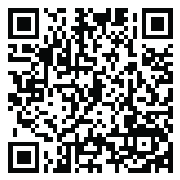 IT’S ABOUT THE APPLIED RESEARCH AND FOCUSING ON WHAT’S REALLY IMPORTANT.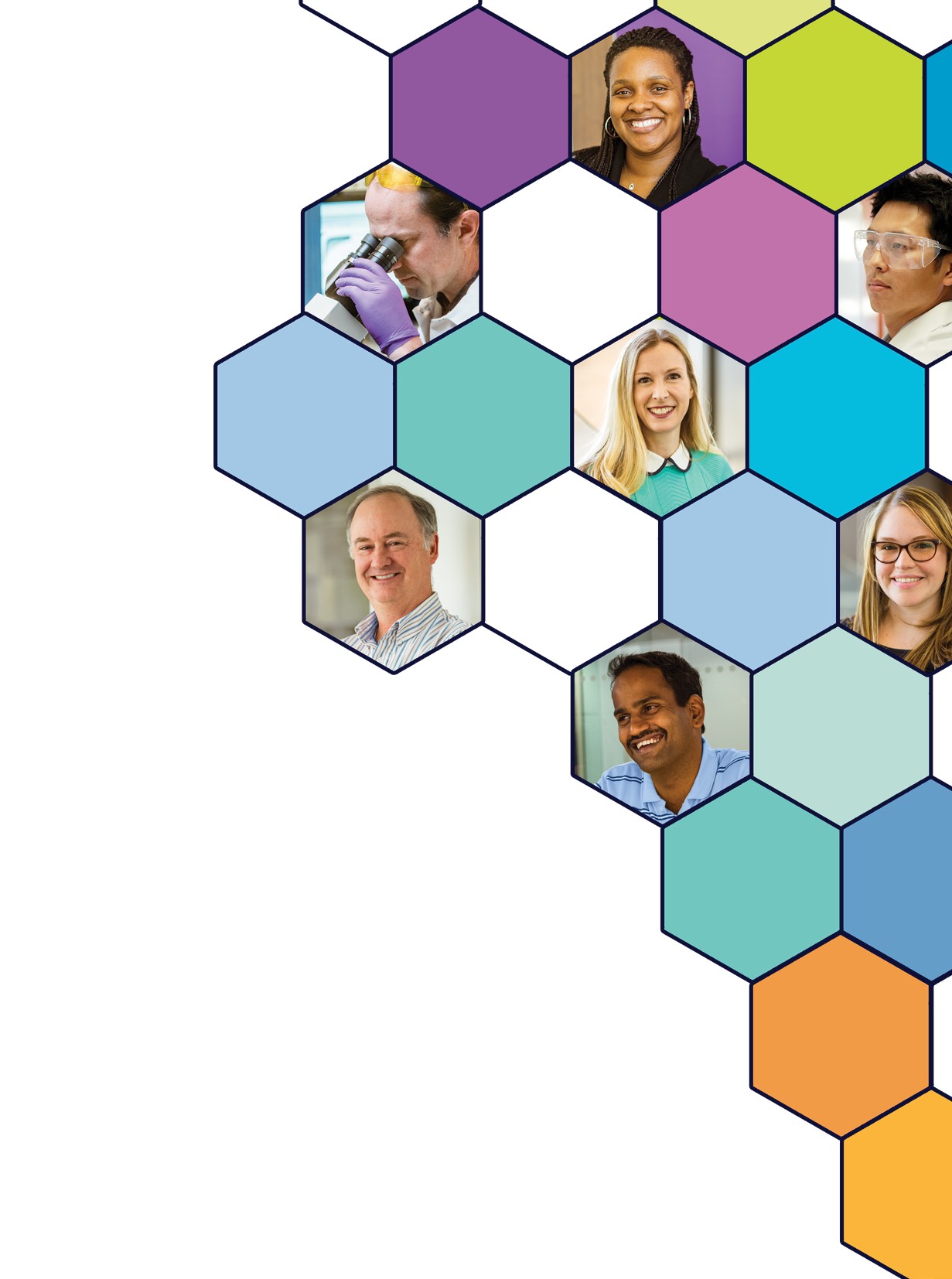 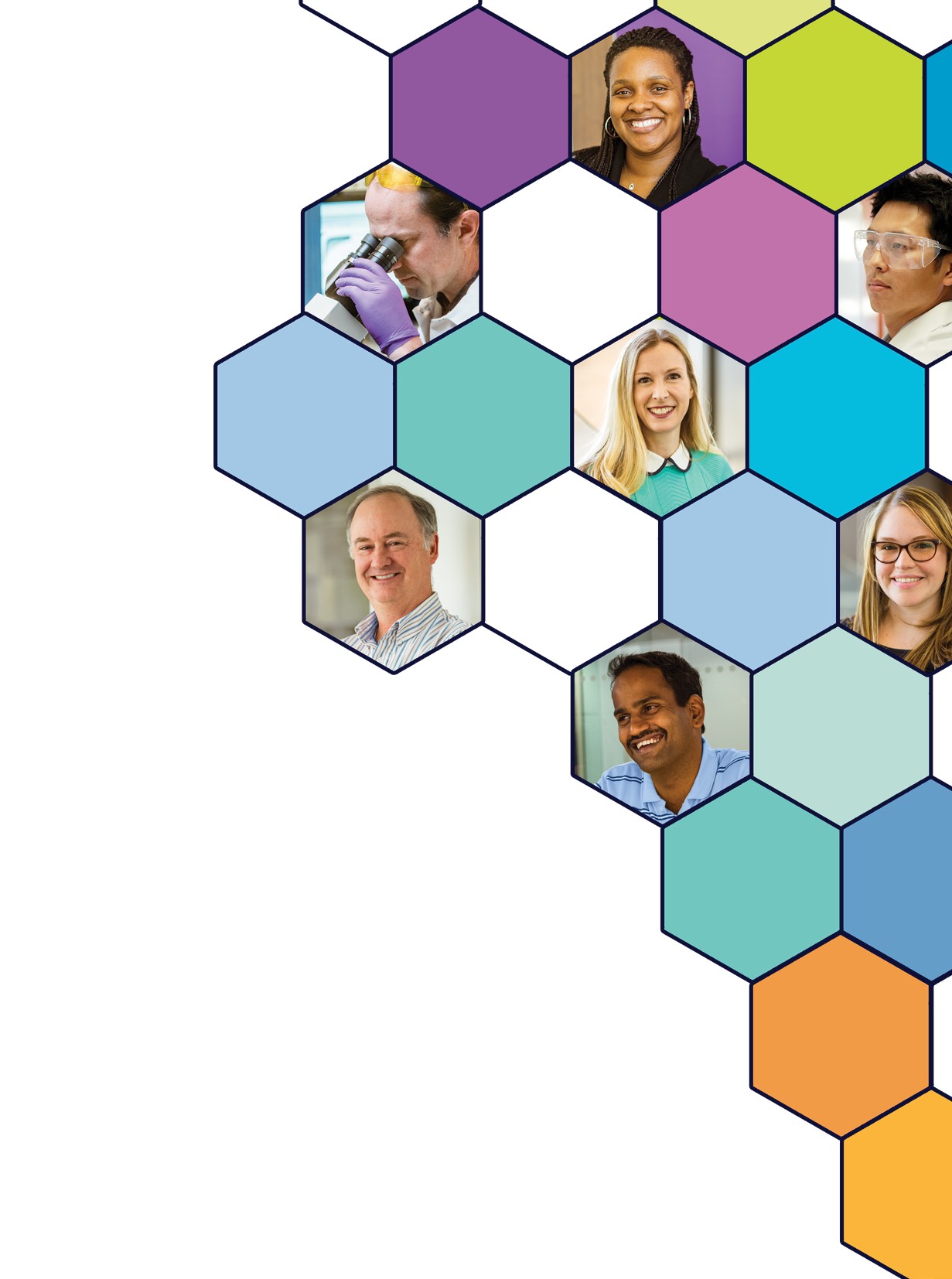 AbbVie1 North Waukegan RoadNorth Chicago, IL 60064 U.S.A.abbvie.com© 2015 AbbVie Inc.Through dynamic collaboration, AbbVie’s Postdoctoral Program empowers researchers to make new discoveries, advance leading-edge science and deliver patient-centric solutionsAbbVie is a global, research-based biopharmaceutical company formed in 2013 following separation from Abbott Laboratories. The company's mission is to use its expertise, dedicated people and unique approach to innovation to develop and market advanced therapies that address some of the world's most complex and serious diseases. Together with its wholly-owned subsidiary, Pharmacyclics, AbbVie employs more than 30,000 people worldwide and markets medicines in more than 170 countries.At AbbVie, our vision is to be recognized as a biopharmaceutical company delivering a consistent stream of innovative medicines that solve serious health issues and have a remarkable impact on people’s lives. To be successful, we need outstanding individuals willing to challenge themselves to find the best solutions for our patients. The AbbVie Postdoc program is one way we are doing just that. We are hiring postdocs from key academic institutions for preferred areas of science in the U.S., while providing a unique opportunity for participants to build a solid career foundation in the pharmaceutical industry while building the AbbVie brand as an employer of choice for scientific talent. The program offers a balance of structured learning and work experience, with accessibility to high-level knowledge building across the drug development continuum to help participants understand how everything fits together and is put into practice. It also provides them with a chance to establish working relationships with some of the world’s most respected scientists and leaders in the industry .Participants in the Postdoc program play an integral part in our continued success and will help us to further grow as a leader in our industry. it’s about the applied research and focusingon what’s really important.WHO CAN APPLYWe are looking for individuals whom have successfully completed a PhD, a sampling including Chemistry (Medicinal, Organic, Synthetic), Bioinformatics, Biochemical Engineering, etc. and significant research experience as demonstrated by a proven track record of publications and scientific accomplishments. Such individuals should also exhibit highly developed communication skills and a keen ability to engage internal and external scientific leaders in collaborative research.OPEN POSITIONS & HOW TO APPLY: Visit www.abbviecareers.com. Search by job number for more information and apply.Discovery (North Chicago and Worchester, MassachusettsDevelopment Sciences (North Chicago)Visit www.abbviecareers.com. Search by job number for more information and apply.Job TitleJob NumberDegreeTargeting Immunoregulatory Signals in Antigen Presenting Cells and T-cells for Establishing Gut Immune Homeostasis1708337Pharmacolgoy, Immunology, Biologics and OncologyJob TitleJob NumberDegreeDevelopment of Mass Spectrometric Technologies to Interrogate Protein (Tau) Isoforms and Cleavage Products In Vivo1703103PhD/Analytical Chemistry, Protein Synthesis/Characterization, Protein Sciences, Proteomics, Lab Based Systems Biology, Biochemistry